Find  the  nutrients  word  from  the  puzzle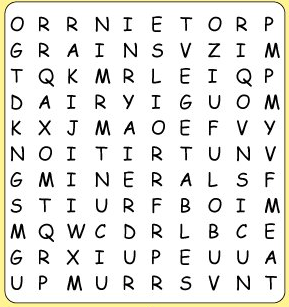 